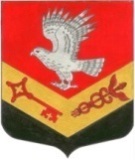                                           МУНИЦИПАЛЬНОЕ ОБРАЗОВАНИЕ                                       «ЗАНЕВСКОЕ ГОРОДСКОЕ ПОСЕЛЕНИЕ»                             ВСЕВОЛОЖСКОГО МУНИЦИПАЛЬНОГО РАЙОНА                                              ЛЕНИНГРАДСКОЙ ОБЛАСТИ                                       СОВЕТ ДЕПУТАТОВ ТРЕТЬЕГО СОЗЫВА	              РЕШЕНИЕ 26.12.2017 года									№ 70г.п. Янино-1В соответствии с частью 1 статьи 39.36 Земельного кодекса РФ, Федеральными законами от 06.10.2003 № 131-ФЗ «Об общих принципах организации местного самоуправления в Российской Федерации», от 28.12.2009 № 381-ФЗ «Об основах государственного регулирования торговой деятельности в Российской Федерации», пунктом 26 части 2 статьи 20 устава МО «Заневское городское поселение», руководствуясь Приказом  Комитета по развитию малого, среднего бизнеса и потребительского рынка Ленинградской области от 18.08.2016 № 22 «О порядке разработки и утверждения схем размещения нестационарных торговых объектов на территории муниципальных образований Ленинградской области», совет депутатов принялРЕШЕНИЕ:	1.Отменить решение совета депутатов МО «Заневское городское поселение» от 25.05.2017 № 32 «Об утверждении состава комиссии по вопросам размещения нестационарных торговых объектов на территории МО «Заневское городское поселение».	2.Настоящее решение подлежит опубликованию в официальных средствах массовой информации.	3.Решение вступает в силу после дня его опубликования.	4.Контроль за исполнением настоящего решения возложить на постоянно действующую депутатскую комиссию по собственности, земельным отношениям, архитектуре, градостроительству, торговли и экологии.Глава МО                        						     В.Е.КондратьевОб отмене решения совета депутатов МО «Заневское городское поселение» от 25.05.2017 № 32